             Zoologická zahrada Dvorec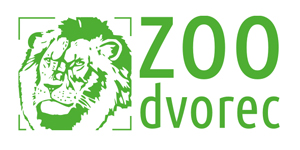              Park exotických zvířat o.p.s. se sídlem Dvorec 17,373 12 BorovanyObecně prospěšná společnost vedená u Krajského soudu v Českých Budějovicích, oddíle O,vložka 145IČO:28069706 DIČ:CZ28069706 Ve Dvorci, dne 27. 3. 2019Tisková zprávaZahájení návštěvnické sezóny 2019V pondělí 1. 4. 2019 v 9:00 vstoupí Zoologická zahrada Dvorec do 12. hlavní sezóny. Tento den přecházíme na otevírací dobu od 9:00 do 18:00 s provozem od pondělí do neděle bez omezení.Svátky jara a s nimi spojené prázdniny připomene velikonoční výzdoba vyrobená šikovnými ručičkami dětí ze základních a mateřských škol. K jaru patří mláďata, na která se mohou návštěvníci také těšit. Proběhne oslava 1. narozenin velbloudice a doprovodný program s malováním a dílničkami.Třetí sobota bude patřit oslavám Dne Země s doprovodným programem zacíleným na ekologickou likvidaci žárovek a zářivek. Zde si užijí hlavně děti, pro které jsme připravili soutěže a kvízy. Návštěvníci nám mohou donést nepotřebnou zářivku, která bude předána kompetentní osobě a dál k ekologické likvidaci.Nebude chybět doprovodný program s komentovaným krmením šelem, šimpanze, hrocha i medvěda.Jana AmbrožováZoologická zahrada Dvorec